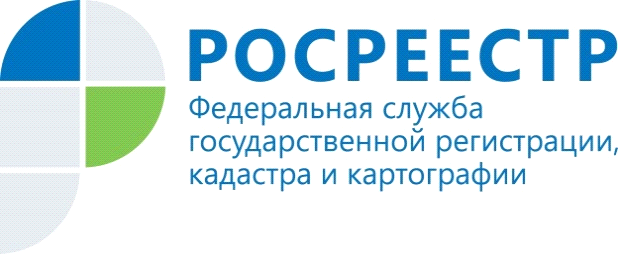 РОСРЕЕСТР НАПОМИНАЕТ СОБСТВЕННИКАМ О ВОЗМОЖНОСТИ ЗАПРЕТИТЬ ДЕЙСТВИЯ С НЕДВИЖИМОСТЬЮ БЕЗ ИХ ЛИЧНОГО УЧАСТИЯФедеральная служба государственной регистрации, кадастра и картографии (Росреестр) напоминает, что каждый владелец недвижимого имущества может подать заявление в Росреестр о том, что сделки с принадлежащим ему имуществом могут производиться только при его личном участии. При подаче такого заявления в Единый государственный реестр недвижимости (ЕГРН) будет внесена соответствующая запись. Такая мера, предусмотренная федеральным законом «О государственной регистрации недвижимости», направлена на защиту прав собственников недвижимости, в частности, на снижение числа мошеннических операций с недвижимостью, заключаемых посредниками, которые действуют по доверенности.Заявление о невозможности регистрации перехода, прекращения, ограничения права и обременения объекта недвижимости без личного участия его собственника можно подать в электронном виде в личном кабинете на сайте Росреестра, а также при личном обращении в офис Федеральной кадастровой палаты и многофункциональный центр «Мои документы».В 2018 году Росреестр внес в ЕГРН более 156 тыс. записей о заявлениях о невозможности государственной регистрации перехода, ограничения права, обременения объекта недвижимости, прекращения права на объект недвижимости без личного участия собственника, в 2017 году – более 207 тыс. таких записей.Источник: официальный сайт РосреестраПресс-служба Управления Росреестра по Волгоградской области.Помощник руководителя Управления Росреестра по Волгоградской области,  Евгения Федяшова.Тел. 8(8442)95-66-49, 8-904-772-80-02pressa@voru.ru 